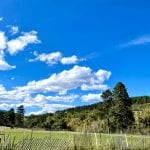 Kendal In the photo named The Pretty Green Grass is shot at a unique angle making the grass blades look just as tall as the mountain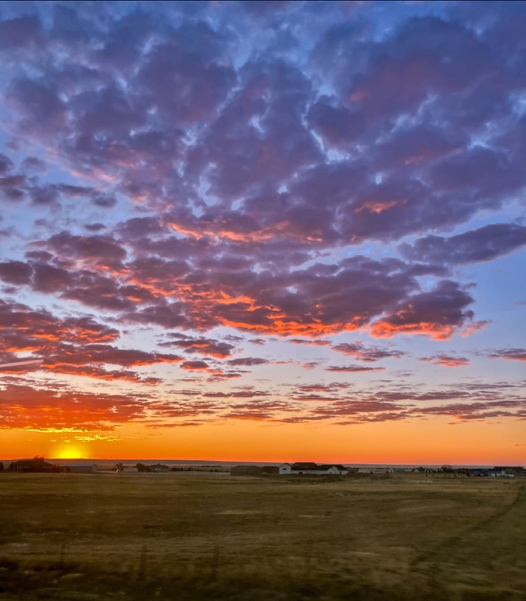 Sunrise in Hugo by HannahI love the colors in this photo and how the angle that the photo is taken at makes the clouds look closer than they are. 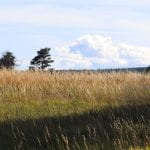 Grassy Grass By Oliver I like how the photo shows movement and depth with the camera angle that the photo was taken at.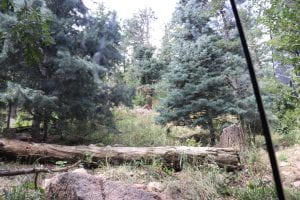 LOG by Jose This photo shows a good use of leading lines and how the black line and the log causes the eyes to focus on the middle of the trees. 